CENTRO ESTADUAL DE EDUCAÇÃO PROFISSIONAL DE CURITIBA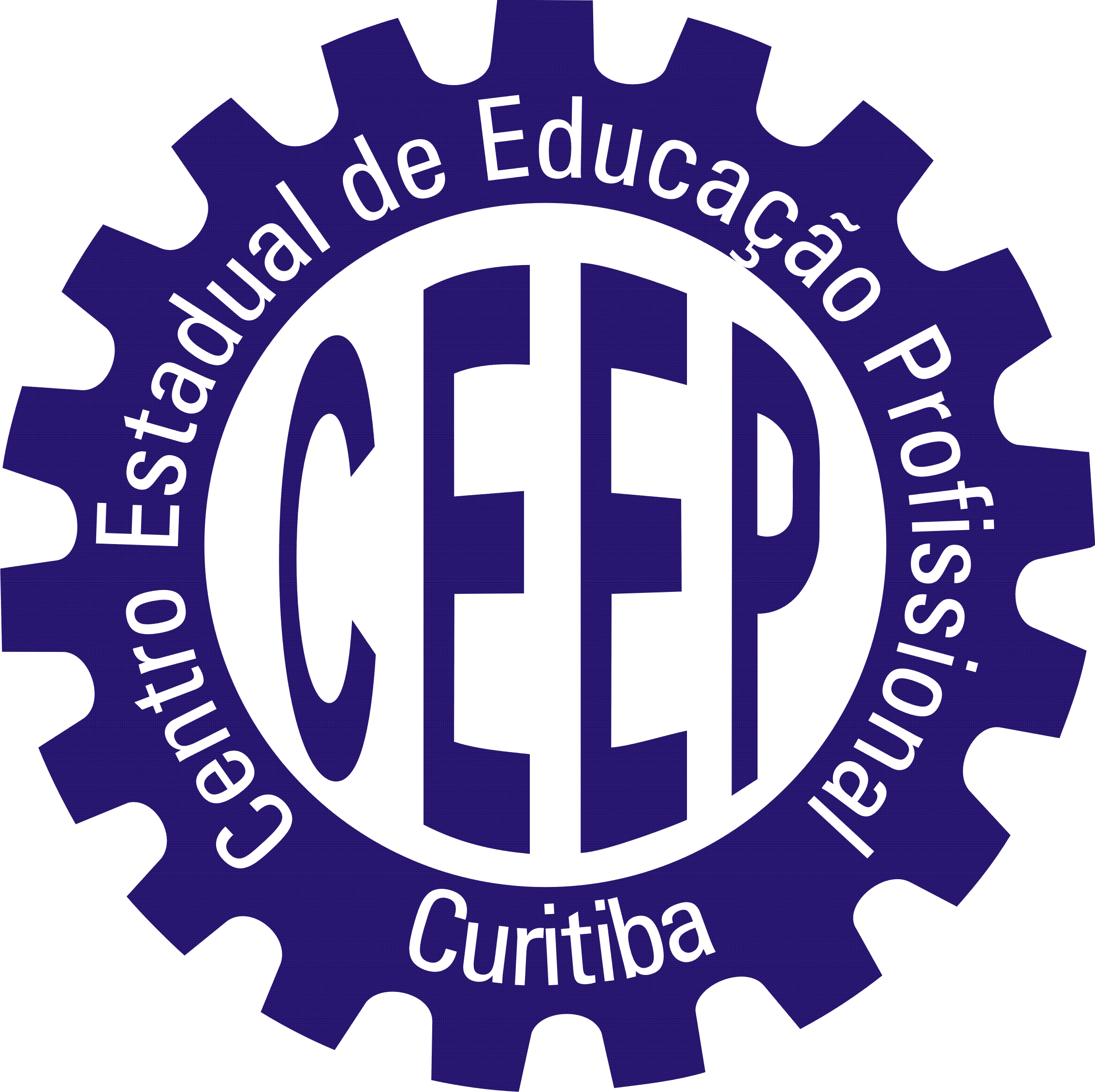 CURSO TÉCNICO EM EDIFICAÇÕESTURMA 5CPN1RELATÓRIO DE DISPENSA DE  ESTÁGIONOME DO ALUNO (SEM ABREVIATURA E CAIXA ALTA)CURITIBA – PR2016CENTRO ESTADUAL DE EDUCAÇÃO PROFISSIONAL DE CURITIBACURSO TÉCNICO EM EDIFICAÇÕESTURMA 5CPN1RELATÓRIO DE ESTÁGIOPROFISSIONAL SUPERVISIONADOEmpresa: Endereço: Bairro:                                      		 CEP: Cidade: 	  	               		Telefone: Supervisor: Cargo do supervisor: Área/Setor: Período Registrado em Relatório: de __/__/2016  a   __/__/2016Supervisor de Estágio no CEEP Curitiba:  Airton Campos (EDIFICAÇÕES); Paulo Ribeiro (M. AMBIENTE/QUÍMICA);  José Vialich (QUÍMICA);  Renato Stroparo (ELETROMECÂNICA/ELETRÔNICA)NOME DO ALUNO (SEM ABREVIATURA E CAIXA ALTA) Relatório de Dispensa de Estágio Supervisionado do curso Técnico de Nível Médio em Edificações, apresentado ao Centro Estadual De Educação Profissional De Curitiba na Disciplina Estágio Supervisionado Obrigatório.CURITIBA-PRMES/20161 INTRODUÇÃOATENÇÃO NO MODELO DE RELATÓRIO NÃO TEM PARÁGRAFOS E TODOS OS TÓPICOS SERÃO APRESENTADOS EM SEQUENCIA E OBRIGATÓRIAMENTE SEGUINDO O MODELO AQUI APRESENTADO: fonte Arial 12, espaço entre linhas 1,5 e justificado). a SEQUENCia do relatório está numerada e não pode ser modificada (exceto no item 3 atividades de estágio que o aluno podera acrecentar conforme o numero de atividades realizadas no estágio).A Introdução é a parte do relatório em que o assunto é apresentado como um todo, sem detalhes. Elemento explicativo do autor para o leitor. Neste item o aluno deverá apresentar o conteúdo do Relatório Final de Estágio. A introdução deve: Ser apresentado entre uma e duas páginas; Estabelecer o assunto, definindo-o sucinta e claramente, sem deixar dúvidas, quanto ao campo de trabalho e ao período abrangido.  (EXEMPLOS de INTRODUÇÂO crie a sua introdução)Este relatório tem como objetivo descrever as funções exercidas durante o estágio na empresa....................no período............O mesmo tem como prioridade preparar os técnicos para o mercado do trabalho, oportunizar a aplicação dos conhecimentos e habilidades do curso de ........Também proporcionar o dia a dia profissional e a capacidade de tomada de decisões. Fornecer experiências na área de atuação. A empresa foi fundada em............tendo como principal atividade.......Atualmente, a mesma atua nos mais diversos segmentos, dentre eles a indústria mecânica, têxtil, agrícola e outros..................................................................2  CONCEDENTE DO ESTÁGIO  Nome da empresa,  ou da INSTITUIÇÃO ou do  PROFISSIONAL onde foi realizado o estágio 2.1 histórico e Administração DO CONCEDENTE O aluno deverá descrever de forma sintética o histórico da empresa, ou da instituição ou do profissional  concedente do estágio ; caracterizá-la em qual segmento ela se insere na área correspondente ao estágio. Procurando citar dados importantes como: fundadores, fundação ou inicio das atividades, incorporações, lançamentos, enfim a sequencia de fatos que caracterizam com originalidade a trajetória da empresa até as condições atuais e, descreva qual a contribuição do estagiário para a empresa. As informações que estiverem disponíveis nas empresas, normalmente veiculadas através de sites, folders ou outro material bibliográfico utilizado para propaganda também são boas fontes para elaboração do texto para este item. Mostre a estrutura administrativa da empresa destacando o(s) órgão (ãos) onde desenvolveu as atividades do estágio. Esta caracterização poderá ser feita através de organograma tradicional mostrando os níveis hierárquicos (diretoria, superintendência, departamentos, seções, setores, pessoal de apoio, etc.) e de maneira que os órgãos envolvidos estejam bem identificados. Se usar siglas para tanto, faça uma legenda para explicar o significado de cada uma delas.  2.2 Tipo de Atividade Descreva as principais atividades da empresa, os produtos e modelos fabricados suas características e aplicações principais. Quando se tratar de prestação de serviços descreva as atividades desenvolvidas e sua aplicação, p. ex: serviços de manutenção, de instalação, testes, inspeção, fiscalização de obras, etc... No relato das atividades (produção ou prestação de serviços) procure enriquecer a descrição com dados e/ou figuras (anexos). Neste caso convém indicar corretamente a relação entre o texto e as figuras PORTE ESTRUTURAProcure caracterizar o porte da Empresa (ou do setor que atuou no caso de instituição pública) citando dados como: espaço físico (área de terreno que ocupa e área construída), número total de funcionários (explique se for divido por turnos), capacidade produtiva, citando outros dados que possam ajudar na caracterização de uma empresa de pequeno, médio ou grande porte Instalações da Empresa (ou instituição no caso de orgãos públicos como prefeituras, secretarias, etc.)Descreva brevemente as instalações da Empresa/Instituição. Cite as características principais das instalações físicas prediais: composição, p. ex: bloco administrativo, bloco de treinamento, restaurante, vestiários área de descanso e recreação, estacionamentos etc..,se possível apresente uma planta ou croqui demonstrando esta disposição.  Também será importante a descrição das instalações onde estão situados os processos produtivos como: máquinas, oficinas, linhas de montagem e principais máquinas, almoxarifado. Quando se tratar de manutenção cite os locais e estruturas submetidas à manutenção e particularidades sobre a importância da realização do serviço, p. ex.: Horários específicos, importância da programação para desligamentos prévios etc..ATIVIDADES DESENVOLVIDA NO  ESTÁGIO  Resumo das atividades realizadas durante o estágio LOCAL DE TRABALHOFaça uma breve descrição do local onde realizou as atividades do estágio. Características físicas do local, além de materiais e equipamentos existentes, notadamente aqueles que merecerem destaque, p. ex. bancadas para realização de analises, de testes e/ou ensaios, equipamentos de precisão, ferramentas convencionais e especiais, equipamentos e ferramentas disponíveis que contribuíram para a realização do estágio. As atividades principais ali desenvolvidas também devem ser citadas, mesmo que parte delas não tenha relação com aquelas do estágio.  O local também poderá ser mostrado através de planta ou croqui contendo os dados acima, o fluxo operacional da atividade (se for o caso).ATIVIDADE I - NOMINAR A ATIVIDADE (EX: CALIBRAÇÃO DE EQUIPAMENTOS, ANÁLISE DE ÁGUA, DESENHO DE PLANTA BAIXA, PREPARO DE HORTA, ETC.)Descrição da Atividade Descrever a atividade realizadaObjetivo  Descrever com que objetivo a atividade foi realizada.Métodos utilizados para desenvolver função/atividade (software utilizado; outros equipamentos; análises desenvolvidas, etc.). Descreva os passos adotados para a execução da função/atividades. Não é necessário detalhar minuciosamente cada segmento da atividade, apenas citar os passos importantes no processo. Se a empresa possuir a descrição funcional aplicável à função/atividade que exerceu, esta poderá ser utilizada neste item. Citar o período na atividade ex: no período 12/03/2008 a 25/08/2008 o estágio foi realizado na função de Eletricista de Manutenção, quando foram realizadas atividades como: Execução de manutenção nas instalações elétricas prediais dos blocos de escritórios, planejamento e execução de revisão da central de ar condicionado, analise de defeitos e recuperação dos motores da estação de bombeamento, etc. No caso de alunos do curso de Química Industrial, relacionar também as análises desenvolvidas e sua importância. Aprendizagem com o desenvolvimento desta função/atividadeRelate a importância da atividade para seu aprendizado.ATIVIDADE II - NOMINAR A ATIVIDADE SE HOUVER Idem ao item 3.2 e quantas vezes forem necessárias para relatar as atividades desenvolvidas, seguindo a numeração em ordem crescente.Descrição da AtividadeObjetivoMétodos utilizados para desenvolver função/atividadeAprendizagem com o desenvolvimento desta função/atividadeATIVIDADE III - NOMINAR A ATIVIDADE SE HOUVER Idem ao item 3.2 e quantas vezes forem necessárias para relatar as atividades desenvolvidas, seguindo a numeração em ordem crescente.Descrição da AtividadeObjetivoMétodos utilizados para desenvolver função/atividadeAprendizagem com o desenvolvimento desta função/atividadeATIVIDADE IV - NOMINAR A ATIVIDADE SE HOUVER Idem ao item 3.2 e quantas vezes forem necessárias para relatar as atividades desenvolvidas, seguindo a numeração em ordem crescente.Descrição da AtividadeObjetivoMétodos utilizados para desenvolver função/atividadeAprendizagem com o desenvolvimento desta função/atividade4  CONCLUSÃONeste item o aluno deverá realizar uma análise crítica do estágio em termos de contribuição para a sua formação profissional. Enfoque na aprendizagem obtida no estágio como um todo. É neste momento que o estagiário poderá dar sua opinião sobre a validade do estágio supervisionado em sua formação profissional, se a teoria aprendida no decorrer do curso contribuiu, e/ou pesou na realização do estágio. Por tratar-se de relatório (relato pessoal e único) explique claramente, o que você fez e o que você aprendeu. Se possível faça comentários sobre as dificuldades encontradas por ocasião da realização do estágio sob os aspectos administrativos e operacionais, colocando suas sugestões pessoais objetivando contribuir para o aperfeiçoamento do processo de estágio.                  NÃO SE ESQUECER DE DATAR E ASSINAR O RELATÓRIOCuritiba,... de .............. de 201..._______________________________NOME DO ESTAGIÁRIO (SEM ABREVIATURAS)DICA: Quando estiver acabado de escrever, passe para outras pessoas avaliarem, pois poderão encontrar erros e pontos falhos. E mesmo depois de corrigido faça outra revisão5 REFERÊNCIASEXEMPLOS:Site da empresa Xxxxxxxxxx: www.xxxxxxxxx.com.br. Acesso em 00/00/2016WEISS, Donald. Como Escrever com Facilidade. São Paulo: Círculo do Livro, 1992. (LIVRO)EDUCAÇÃO & REALIDADE. Porto Alegre: UFRGS/FACED, 1975-(PERIÓDICO, REVISTAS, ETC.)CRUZ, Joaquim. A Estratégia para Vencer. Pisa: Veja, São Paulo, v. 20, n. 37, p. 5-8, 14 set. 1988. Entrevista concedida a J.A. Dias Lopes.(ENTREVISTA)ALMANAQUE Abril: sua fonte de pesquisa. São Paulo: Abril, 1998. 1 CD-ROM.(CD- ROM)6 ANEXOS    (retirar esse item se não houver anexos)Todos os anexos mencionados nos textos dos itens anteriores deverão ser colocados na ordem crescente neste espaço.  As tabelas, gráficos, figuras, fotos etc..., considerados como anexos, deverão ter a respectiva identificação com a referência correspondente ao item no qual foi mencionado. Tal identificação deverá ser feita no roda pé dos anexos, como no exemplo abaixoEx:                  Anexo xx: Gráfico da produção mensal (item XXX)ORIENTAÇÕES PARA O ALUNO:Tudo o que está em vermelho/azul deve ser apagado. São orientações para fazer o relatório, mas não deve aparecer no Relatório Final impresso.Quando estiver acabado de escrever, passe para outras pessoas avaliarem, pois poderão encontrar erros e pontos falhos. E mesmo depois de corrigido faça outra revisão.MELLO, Luiz Antonio. A Onda Maldita: como nasceu a Fluminense FM. Niterói: Arte & Ofício, 1992. Disponível em: <http://www.actech.com.br/aondamaldita/ creditos.html> Acesso em: 13 out. 1997.Dicionário e Enciclopédia (DOCUMENTO ELETRÔNICO)